          Inhalačná toxicita (pre SA) LD50 > 1,15 mg/l air (potkan)           Poleptanie / žieravosť: Výrobok obsahuje látku, ktorá spôsobuje vážne poškodenie očí (<1%).           Karcinogenita: výrobok neobsahuje zložky s potvrdeným karcinogénnym potenciálom.           Mutagenita: výrobok neobsahuje zložky s potvrdeným mutagénnym potenciálom.           Reprodukčná toxicita: výrobok neobsahuje zložky s potvrdenou reprodukčnou toxicitou.           Toxicita pre špecifický cieľový orgán - jednorazová expozícia           Škodlivé účinky spôsobené výrobkom sú v normálnych podmienkach používania a zaobchádzania s ním            nepravdepodobné.           Toxicita pre špecifický cieľový orgán - opakovaná expozícia           Škodlivé účinky spôsobené výrobkom sú v normálnych podmienkach používania a zaobchádzania s ním           nepravdepodobné.           Informácie o pravdepodobných spôsoboch expozície - POZOR! Výrobok nie je úplne preskúmaný           Absorpcia cez pokožku: 	 môže byť škodlivý pri absorpcii cez pokožku.           Vdýchnutie: 	              môže dráždiť sliznice a horné dýchacie cesty.           Požitie: 			 môže byť škodlivý pri požití.Údaje obsiahnuté v tejto Karte bezpečnostných údajov zodpovedajú súčasnému stavu vedomostí a týkajú sa výrobku vo forme, v akej je používaný. Tieto údaje sú určené iba ako pomôcka pre zaistenie bezpečného zaobchádzania, prepravy, použitia, spracovania, skladovania a likvidovania odpadov. Karta by nemala nahradzovať záručný list alebo certifikát kvality. Užívateľ nesie zodpovednosť vyplývajúcu z nesprávneho využitia informácií obsiahnutých v Karte bezpečnostných údajov, prípadne z nesprávneho použitia výrobku.Oddiel 1. 	IDENTIFIKÁCIA LÁTKY / ZMESI A IDENTIFIKÁCIA SPOLOČNOSTI (PODNIKU)Identifikátor produktuAPIS 200 SERelevantné identifikované použitia látky alebo zmesi a použitia, ktoré sa neodporúčajúPrípravok na ochranu rastlín - insekticíd vo forme suspenzie-emulzie. Prípravok určený len na profesionálne použitie. Používať len v súlade s nálepkou - návodom na obsluhu.Údaje o dodávateľovi karty bezpečnostných údajovVýrobca: INNVIGO Sp. z o.o.adresa: ul. Al. Jerozolimskie 178, 02-486 VaršavaIČ DPH: PL 557-16-98-060telefónne číslo: +48 22 468 26 70e-mail: biuro@innviqo.comOsoba zodpovedná za kartu bezpečnostných údajov: RD@chemirol.com.plNúdzové telefónne číslo v PoľskuV prípade potreby lekár môže liečbu konzultovať s Národným toxikologickým informačným centrom v Bratislave (číslo telefónu: 02/5477 4166).Oddiel 2. 	IDENTIFIKÁCIA NEBEZPEČENSTIEVProdukt je klasifikovaný ako nebezpečný podľa platných predpisov.Klasifikácia zmesi alebo látkyV súlade s nariadením č. 1272/2008/ES (CLP) Aquatic Chronic 1; H410Acute Tox.4 H302Prvky označovaniaV súlade s nariadením č. 1272/2008/ES (CLP)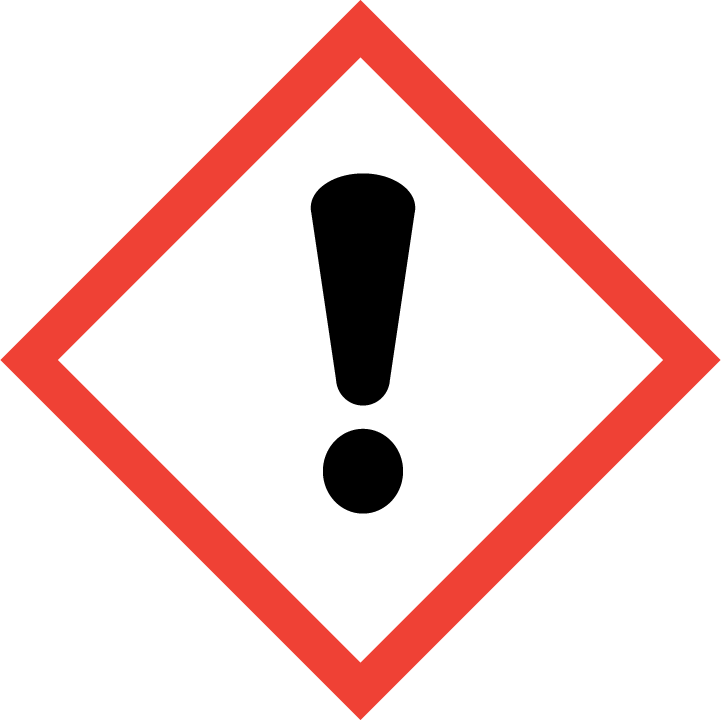 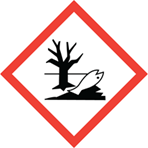  PozorVýstražné upozornenia (H-vety):H410 –  Veľmi jedovatý pre vodné organizmy, s dlhodobými účinkami.H302 –  Škodlivý po požití.Bezpečnostné upozornenia (P-vety):P273 – Zabráňte uvoľneniu do životného prostredia.P280 – Noste ochranné rukavice/ochranný odev/ochranné okuliare/ochranu tváre.P301 + P312 –  PO POŽITÍ: ak máte zdravotné problémy, okamžite volajte NÁRODNÉ TOXIKOLOGICKÉ INFORMAČNÉ CENTRUM alebo lekára.P391 – Zozbierajte uniknutý produkt.EUH 401 – Dodržiavajte návod na používanie, aby ste zabránili vzniku rizík pre zdravie ľudí a životné prostredie.EUH 208 –Obsahuje 1,2-benzisothiazol-3(2H)-one. Môže vyvolať alergickú reakciu.Iná nebezpečnosťIná nebezpečnosť nebola skonštatovaná. Oddiel 3. 	ZLOŽENIE / INFORMÁCIA O ZLOŽKÁCHZmesiZložky, ktoré sú nebezpečné pre zdravie alebo životné prostredie:Plné znenie symbolov a H-viet sa nachádza v Oddieli 16.Oddiel 4. 	OPATRENIA PRI PRVEJ POMOCI4.1. 	Opis opatrení prvej pomociVšeobecné pokyny:Zabráňte zasiahnutiu pokožky, očí a odevov. Znečistený odev odstráňte a pred opätovným použitím vyperte. V prípade nehody alebo ak sa necítite dobre, okamžite vyhľadajte lekársku pomoc, a ak je to možné, ukážte toto označenie.Postup v prípade:- nadýchaní: Postihnutého odveďte na čerstvý vzduch. Ak je to potrebné, podajte kyslík alebo umelé dýchanie. V prípade pretrvávajúcich ťažkostí vyhľadajte lekársku pomoc. - zasiahnutí pokožky: V prípade podráždenia pokožky: Poraďte sa s lekárom, prípadne vyhľadajte lekársku pomoc.- zasiahnutí očí: oči okamžite vypláchnite veľkým množstvom vody, rovnako aj pod viečkami. Pri pretrvávajúcom podráždení očí: Poraďte sa s lekárom, prípadne vyhľadajte lekársku pomoc.- požití: bez konzultácie s lekárom nevyvolávajte zvracanie. Ústa vypláchnite vodou. Ak je poškodený v bezvedomí, nepodávajte nič cez ústa.                      Ak sa látka dostane do úst, prípadne pri jej požití, berte do úvahy nasledujúce opatrenia: výplach žalúdka s aktívnym uhlím, v prípade potreby ďalšia liečba.4.2. 	Najdôležitejšie akútne a oneskorené príznaky a následky expozície            Žiadne údaje nie sú k dispozícii.4.3. 	Údaje o akejkoľvek okamžitej lekárskej pomoci a osobitné ošetrenie postihnutéhoO spôsobe ošetrenia postihnutého rozhoduje lekár po zhodnotení jeho zdravotného stavu.Protijed: žiadny.Použite symptomatickú liečbu.Oddiel 5. 	POSTUP V PRÍPADE POŽIARUVšeobecné pokyny:Z ohrozeného priestory odveďte nepovolané osoby nezúčastňujúce sa hasenia požiaru. Odstráňte zdroje zapálenia, nefajčite. V prípade potreby zavolajte hasičov.5.1. 	Hasiace prostriedkyVhodné hasiace prostriedky: alkoholu odolná pena alebo suchý hasiaci prášok (A, B, C), oxid uhličitý (snehový hasiaci prístroj), piesok alebo zem, vodná hmla. Pri hasení používajte metódy vhodné pre podmienky daného prostredia. Nevhodné hasiace prostriedky: Silný prúd vody. 5.2. 	Osobitné ohrozenia vyplývajúce z látky alebo zo zmesiPri požiari za vysokých teplôt dochádza k uvoľňovaniu nebezpečných produktov rozkladu - napr. oxidov uhlíka, oxidov dusíka, zlúčenín chlóru. 5.3.      Informácie pre hasičovKontajnery nachádzajúce sa v priestore požiaru chlaďte roztriešteným prúdom vody, a ak je to možné, odstráňte ich z nebezpečného priestoru. V prípade požiaru v uzavretom priestore používajte ochranný odev a nezávislý dýchací prístroj na stlačený vzduch. Nedovoľte, aby sa voda použitá na hasenie požiaru dostala do povrchových alebo podzemných vôd, prípadne do kanalizácie. Zvyšky po požiari a znečistenú vodu, ktorá bola použitá na hasenie požiaru, zlikvidujte v súlade s platnými predpismi.Oddiel 6. 	OPATRENIA PRI NÁHODNOM UVOĽNENÍ DO PROSTREDIA6.1. 	Individuálne preventívne opatrenia, ochranné vybavenie a postupy v havarijných situáciáchPoužívajte prostriedky osobnej ochrany - ochranný odev, ochranné rukavice a ochranu tváre. Vyhnite sa kontaktu s rozliatym alebo inak uvoľneným materiálom. Zabráňte zasiahnutiu pokožky, očí a odevov. Obmedzte prístup nepovolaných osôb do priestoru poruchy až kým sa neukončia príslušné čistiace práce. 6.2. 	Preventívne opatrenia v oblasti ochrany životného prostrediaNevypúšťajte do kanalizácie. Nedovoľte, aby sa prípravok dostal do odpadových vôd, kanalizácie alebo do vodných tokov. Používajte vhodné nádoby zabraňujúce kontaminácii životného prostredia. V prípade kontaminácie životného prostredia poinformujte o tejto skutočnosti príslušné orgány. 6.3.	Metódy a materiály zabraňujúce šíreniu a umožňujúce odstrániť kontamináciuZabráňte rozširovaniu znečistenia a odstráňte nasiaknutím do vhodného absorpčného materiálu obsorbujúceho kvapaliny (piesok, kremelina, piliny, univerzálny absorpčný materiál). Znečistený materiál zhromaždite vo vhodne označených kontajneroch za účelom likvidácie v zmysle platných predpisov. 6.4. 	Odkazy na iné sekcieOdstraňujte podľa pokynov uvedených v oddiele 13. Karty bezpečnostných údajov.Pri čistení používajte prostriedky osobnej ochrany špecifikované v oddiele 8.Oddiel 7. 	ZAOBCHÁDZANIE S LÁTKAMI A ZMESMI A ICH SKLADOVANIE7.1. 	Preventívne opatrenia týkajúce sa bezpečného postupuDodržujte zásady a predpisy BOZP pre prácu s chemickými látkami. Pri práci s prípravkom nejedzte, nepite ani nefajčite. Pred vstupom do miestností určených na jedenie si zložiť znečistený odev a ochranný výstroj. Znečistený odev pred opätovným použitím vyperte. Vyhýbajte sa rozliatiu prípravku. Nevdychujte výpary produktu. Vyhýbajte sa vyššej teplote, horúcim povrchom a otvorenému ohňu. Používajte prostriedky osobnej ochrany špecifikované v oddiele 8.7.2.	Podmienky bezpečného skladovania, vrátane informácií o akejkoľvek nekompatibiliteUchovávajte výlučne v dobre uzavretých originálnych obaloch na suchom mieste pri teplotách v rozmedzí od 0°C do 30°C. Uchovávajte mimo dosahu nepovolaných osôb. Uchovávajte mimo dosahu detí a zvierat. Neskladujte spolu s potravinami, nápojmi a krmivami pre zvieratá. Uchovávajte mimo dosahu zdrojov zapálenia a horúcich povrchov.7.3. 	Detailné záverečné pokynyTreba prísne dodržiavať etiketu - návod na použitie prostriedku na ochranu rastlín.Oddiel 8. 	KONTROLA EXPOZÍCIE/PROSTRIEDKY OSOBNEJ OCHRANY8.1. 	Kontrolné parametreNajvyššie prípustný expozičný limit priemerný (NPEL) a Najvyššie prípustný expozičný limit krátkodobý (NPELk) zložiek zmesi:[Nariadenie ministerstva práce a sociálnej politiky z dňa 29. novembra 2002 o najvyššie prípustných expozičných limitoch intenzitách škodlivých faktorov v pracovnom prostredí (Úr. v. 2002 č. 217, poz. 1833), v znení neskorších zmien]neuvádza saNajvyššie prípustná expozičné limity zložiek zmesi uvedené výrobcom:	Acetamiprid 8 h TWA: neuvádza sa8.2. 	Kontrola expozície            Vyžadovaná úroveň ochrany a druh kontroly sa líšia v závislosti od podmienok potenciálnej expozície. Kontrolné metódy            je potrebné zvoliť v súvislosti s hodnotením rizík miestnych podmienok. Ochrana očí alebo tváre: Používajte ochranné okuliare alebo celotvárový štít (podľa normy EN 166). Ochrana pokožky: Ochrana rúk: Pri používaní prostriedku v rámci odbornej hospodárskej činnosti, za predpokladu častej alebo dlhodobej expozície, používajte prostriedky na ochranu rúk, vhodné pre dané pracovné podmienky. Za týmto účelom používajte ochranné rukavice vyrobené napr. z butylového kaučuku (hrúbka >= 0,36 mm, doba prieniku > 480 min), nitrylového kaučuku (hrúbka >= 0,38 mm, doba prieniku > 480 min.), neoprénu (hrúbka >= 0,65 mm, doba prieniku > 240 min), v zmysle normy EN-PN 374:2005. Materiál, z ktorého sú rukavice vyrobené: Výber vhodných rukavíc nezávisí len od materiálu, ale aj od značky a kvality, ktoré vyplývajú z rozdielov medzi výrobcami. Odolnosť materiálu, z ktorého sú rukavice vyrobené môže byť určená na základe uskutočnených testov. Presná doba zničenia rukavíc musí byť určená výrobcom. Iné: Prostriedky na ochranu tela je potrebné zvoliť v závislosti od vykonávaných činností a možného pôsobenia, napr. ochranný plášť, ochranná obuv, odev odolný voči pôsobeniu chemikálií (v súlade s EN 14605).Ochrana dýchacích ciest: Nevdychujte výpary produktu. V prípade nebezpečenstva vdýchnutia koncentrovaného prachu alebo výparov roztoku prípravku používajte osobné ochranné prostriedky na ochranu dýchacích ciest např. EN 143 lub 149, Typ P2 l FFP2.Tepelná nebezpečnosť: Nevzťahuje sa. Kontroly environmentálnej expozícieZabráňte únikom do životného prostredia, kanalizácie alebo do vodných tokov.Oddiel 9. 	FYZIKÁLNE A CHEMICKÉ VLASTNOSTIOddiel 9. 	FYZIKÁLNE A CHEMICKÉ VLASTNOSTIOddiel 9. 	FYZIKÁLNE A CHEMICKÉ VLASTNOSTIOddiel 9. 	FYZIKÁLNE A CHEMICKÉ VLASTNOSTI9.1. 	Informácie týkajúce sa základných fyzikálnych a chemických vlastností9.1. 	Informácie týkajúce sa základných fyzikálnych a chemických vlastností9.1. 	Informácie týkajúce sa základných fyzikálnych a chemických vlastností9.1. 	Informácie týkajúce sa základných fyzikálnych a chemických vlastnostíVzhľad:číra, homogénna kvapalina farby slamyZápach:charakteristickýPrahová hodnota zápachu:údaj nie je k dispozíciipH 1% vodného roztoku:4,88 - 4,94Teplota topenia/tuhnutia:údaj nie je k dispozíciiPočiatočná teplota varu a destilačný rozsah:74 °C (vriacej)Bod vzplanutia:82,0°Crýchlosť odparovania:nemá teplotu vznieteniaHorľavosť:údaj nie je k dispozíciiHorné/dolné limity horľavosti alebo výbušnosti:
nevzťahuje saTlak pár:údaj nie je k dispozíciiHustota pár:údaj nie je k dispozíciiRelatívna hustota:1,064 g/lRozpustnosť:tvorí emulziuRozdeľovací koeficient n-oktanol / vodaúdaj nie je k dispozícii Teplota samovznietenia:	475 °CTeplota rozkladu:údaj nie je k dispozíciiViskozita:pri 20 ºC:5,00 s-1 858 mPa·s,10,00 s-1 538 mPa·s,25,00 s-1 292 mPa·s,50,00 s-1 185 mPa·s.Výbušné vlastnosti:nemáOxidačné vlastnosti:nemá9.2. 	Iné informácie	Povrchové napätie = 25,8 mN/m9.2. 	Iné informácie	Povrchové napätie = 25,8 mN/m9.2. 	Iné informácie	Povrchové napätie = 25,8 mN/m9.2. 	Iné informácie	Povrchové napätie = 25,8 mN/mOddiel 10. 	STABILITA A REAKTIVITA10.1. 	ReaktivitaŽiadna reaktivita pri normálnych podmienkach používania a skladovania.10.2. 	Chemická stabilitaLátka stabilná pri normálnych podmienkach používania, prepravy a skladovania.10.3. 	Možnosť vzniku nebezpečných reakciíMôže reagovať so silnými oxidačnými činidlami.10.4. 	Podmienky, ktorým sa treba vyhýbať            Vyhýbajte sa účinkom vysokých teplôt, horúcim povrchom, otvorenému ohňu a priamym slnečným lúčom. 10.5. 	Nekompatibilné materiályPoužívať len v súlade s nálepkou - návodom na obsluhu. Použitie v zmesiach s neodporúčanými produktami je zakázané.10.6. 	Nebezpečné produkty rozkladuToxické výpary v prípade tepelného rozkladu - oxidy uhlíka, oxidy dusíka, zlúčeniny chlóru.Oddiel 11. 	TOXIKOLOGICKÉ INFORMÁCIEOddiel 11. 	TOXIKOLOGICKÉ INFORMÁCIEOddiel 11. 	TOXIKOLOGICKÉ INFORMÁCIE11.1. 	Informácie týkajúce sa toxikologických následkov	Údaje o zmesi:11.1. 	Informácie týkajúce sa toxikologických následkov	Údaje o zmesi:11.1. 	Informácie týkajúce sa toxikologických následkov	Údaje o zmesi:  Akútna toxicita:          - orálna (potkan):                LD50 > 300 mg/kg telesnej hmotnosti         - dermálna (potkan):           LD50 > 2000 mg/kg telesnej hmotnosti  Dráždivosť:         - očná (králik):                 nedráždi oči (podľa kritérií Nariadenia 1272/2008/ES – žiadna klasifikácia)        - kožná (králik):               nedráždi kožu (podľa kritérií Nariadenia 1272/2008/ES – žiadna klasifikácia)  Senzibilizácia:        - pokožky (guinejské morča):  nespôsobuje senzibilizáciu (podľa stupnice Magnussona a Kligmana – žiadna klasifikácia)Oddiel 12. 	EKOLOGICKÉ INFORMÁCIEOddiel 12. 	EKOLOGICKÉ INFORMÁCIEOddiel 12. 	EKOLOGICKÉ INFORMÁCIE12.1. 	Toxicita	Údaje o zmesi:12.1. 	Toxicita	Údaje o zmesi:12.1. 	Toxicita	Údaje o zmesi:- sladkovodné ryby (Rainbow trout):
- perloočka (Daphnia magna):- riasy (Pseudokirchneriella sub): Akútna toxicita pre včely:- orálna  - kontaktná      LC50/96 h >100 mg/L
EC50/48 h >100 mg/LYield: EyC50/72h >100 mg/LAverage Growth Rate: ErC50/72h >100 mg/LLD50 > 100 µg/beeLD50 > 100 µg/bee12.2. 	Stabilita a odbúrateľnosťAcetamiprid: DT50 = 2.6 d.12.3. 	Bioakumulačný potenciálAcetamiprid: log Pow= 0.80 w 25°CC (>99%)12.4.	Mobilita v pôdeAcetamiprid: Koc = 106.5 mL/g12.5.	Výsledky hodnotenia vlastností PBT a vPvBŽiadna zo zložiek zmesi sa nenachádza na kandidátskom zozname ECHA vzhľadom na vlastnosti PBT alebo vPvB.12.6. 	Iné škodlivé účinky pôsobeniaNie sú známe informácie poukazujúce na iné nepriaznivé účinky pôsobenia zmesi.12.2. 	Stabilita a odbúrateľnosťAcetamiprid: DT50 = 2.6 d.12.3. 	Bioakumulačný potenciálAcetamiprid: log Pow= 0.80 w 25°CC (>99%)12.4.	Mobilita v pôdeAcetamiprid: Koc = 106.5 mL/g12.5.	Výsledky hodnotenia vlastností PBT a vPvBŽiadna zo zložiek zmesi sa nenachádza na kandidátskom zozname ECHA vzhľadom na vlastnosti PBT alebo vPvB.12.6. 	Iné škodlivé účinky pôsobeniaNie sú známe informácie poukazujúce na iné nepriaznivé účinky pôsobenia zmesi.12.2. 	Stabilita a odbúrateľnosťAcetamiprid: DT50 = 2.6 d.12.3. 	Bioakumulačný potenciálAcetamiprid: log Pow= 0.80 w 25°CC (>99%)12.4.	Mobilita v pôdeAcetamiprid: Koc = 106.5 mL/g12.5.	Výsledky hodnotenia vlastností PBT a vPvBŽiadna zo zložiek zmesi sa nenachádza na kandidátskom zozname ECHA vzhľadom na vlastnosti PBT alebo vPvB.12.6. 	Iné škodlivé účinky pôsobeniaNie sú známe informácie poukazujúce na iné nepriaznivé účinky pôsobenia zmesi.Oddiel 13. 	OPATRENIA PRI ZNEŠKODŇOVANÍ ODPADOV13.1. 	Metódy zneškodňovania odpadov            Odstraňovanie zvyškov prostriedku:Likvidáciu obalov odpadov a jednorazových obalov by mali vykonávať špecializované firmy. Spôsob likvidácie odpadov dohodnite s príslušným územným oddelením pre ochranu životného prostredia. S obalom zaobchádzajte ako s nebezpečným odpadom. Nevypúšťajte do kanalizácie. Nedovoľte, aby došlo k znečisteniu povrchových vôd (jazier, vodných tokov, zavlažovacích kanálov). Zvyšky skladujte v pôvodných obaloch. Zneškodniť v súlade s platnými predpismi Kľúč na označovanie odpadu (European Waste Code): 02 01 08 Odpadové agrochemikálie obsahujúce nebezpečné látky, vrátane prostriedky na ochranu rastlín I. a II. triedy toxicity (Veľmi toxické a toxické).Odstraňovanie obalov:Prázdne obaly vypláchnite trikrát vodou a túto vodu vlejte do nádrže postrekovača. Používať prázdne obaly prostriedkov na ochranu rastlín na iné účely, vrátane ich využitia ako druhotných surovín, je zakázané. Prázdne obaly z prípravku vráťte predajcovi, u ktorého bol prípravok kúpený. Likvidujte ako nebezpečný odpad.Oddiel 14. 	INFORMÁCIE O DOPRAVEPreprava po pevnine ADR/RID:14.1. 	Číslo UN (číslo ONZ): UN 3082Na základe osobitného ustanovenia 375 kapitoly 3.3.1 v ADR sa na prepravu tovaru v jednotkových baleniach obsahujúcich maximálne 5 litrov materiálu, ktoré sa expedujú ako samostatné balenia alebo v rámci kombinovaných balení, nevzťahujú žiadne iné predpisy ADR a to pod podmienkou, že balenia spĺňajú požiadavky uvedené v 4.1.1.1, 4.1.1.2 a od 4.1.1.4 do 4.1.1.8 ADR.14.2. 	Správny prepravný názov UN:  ADR: LÁTKY OHROZUJÚCE ŽIVOTNÉ PROSTREDIE, LIQUID, I.N.ORID:  LÁTKY OHROZUJÚCE ŽIVOTNÉ PROSTREDIE, LIQUID, I.N.O14.3. 	Trieda(y) ohrozenia pri doprave: Trieda 9, klasifikačný kód M614.4.	Obalová skupina: III14.5. 	Nebezpečnosť pre životné prostredie: -14.6.	Osobitné bezpečnostné opatrenia pre používateľa: Zvláštne ustanovenia: 274, 335, 375, 601; aplikovať            osobitných ustanovení podľa 5.2.1.8.14.7.	Voľná preprava hromadného nákladu podľa prílohy II k dohovoru MARPOL 73/78 a Kódexu IBC 
	Žiadne informácie.Oddiel 15. 	INFORMÁCIE TÝKAJÚCE SA PRÁVNYCH PREDPISOV15.1. 	Nariadenia/právne predpisy špecifické pre látku alebo zmes v oblasti bezpečnosti, zdravia a životného prostrediaPrávne predpisy:Nariadenie (ES) nr 1907/2006 Európskeho parlamentu a Rady z 18. decembra 2006 o registrácii, hodnotení, udeľovaní povolení a uplatňovaní obmedzení v oblasti chemikálií (REACH) a vytvorenia Európskej agentúry pre chemikálie, meniace smernicu 1999/45/ES a rušiace nariadenie Rady (EHS) č. 793/93 a nariadenie Komisie (ES) č. 1488/94, ako aj smernicu Rady 76/769/EHS a smernicu Komisie 91/155/EHS, 93/67/EHS, 93/105/ES a 2000/21/ES (Úr. v. EÚ L 396), v znení neskorších predpisovNARIADENIE EURÓPSKEHO PARLAMENTU A RADY (ES) č. 1272/2008 z 16. decembra 2008 o klasifikácii, označovaní a balení látok a zmesí, meniace a rušiace smernice 67/548/EHS a 1999/45/ES a meniace nariadenie (ES) č. 1907/2006 (Úr. v. EÚ L 353), v znení neskorších predpisovNARIADENIE EURÓPSKEHO PARLAMENTU A RADY 1999/45/ES z dňa 31. mája 1999 o aproximácii zákonov, iných právnych predpisov a správnych opatrení členských štátov o klasifikácii, balení a označovaní nebezpečných prípravkov (Úr. v. ES L 200), v znení neskorších predpisovZÁKON o chemických látkach a zmesiach (Úr. v. 2011 č. 63, pol. 322), v znení neskorších predpisovEurópska dohoda o medzinárodnej cestnej preprave nebezpečných vecí (ADR), verzia platná od 1. januára 2011NARIADENIE č. 1 ministra hospodárstva, práce a sociálnej politiky z dňa 12. februára 2003 vo veci ADR; NARIADENIE č. 8 ministra hospodárstva a práce z dňa 21. júla 2004 vo veci RIDNARIADENIE MINISTRA PRÁCE A SOCIÁLNEJ POLITIKY z dňa 29. novembra 2002 o najvyššie prípustných expozičných limitoch intenzitách škodlivých faktorov v pracovnom prostredí (Úr. v. 2002 č. 217, pol. 1833) v znení neskorších predpisovZÁKON o obaloch a obalových odpadoch z dňa 11. mája 2001 (Úr. v. 2001 č. 63, pol. 638), v znení neskorších predpisovSmernica Rady č. 75/442/EHS o odpadochSmernica Rady č. 91/689/EHS o nebezpečných odpadoch, Smernica Komisie č. 2000/532/ES z dňa 3. mája 2000 o zozname odpadov, OJ č. L 226/3 z dňa 6. septembra 2000, spolu s meniacimi rozhodnutiami.NARIADENIE ministra hospodárstva z dňa 27. septembra 2001 o zozname odpadov (Úr. v. 2001 č. 112, pol. 1206), v znení neskorších predpisovNARIADENIE Ministra práce a sociálnej politiky z dňa 31. mája 2003 o základných požiadavkách na prostriedky osobnej ochrany (Úr. v. 2003 č. 80, pol. 725), v znení neskorších predpisovNARIADENIE Ministra práce a sociálnej politiky z dňa 26. septembra 1997 o všeobecných predpisoch bezpečnosti a ochrany zdravia pri práci (Úr. v. 1997 č. 129, pol. 844) v znení neskorších predpisovNARIADENIE (ES) Č. 1107/2009 z dňa 21. októbra 2009 o uvádzaní prípravkov na ochranu rastlín na trh a o zrušení smerníc Rady 79/117/EHS a 91/414/EHSZÁKON z dňa 8. marca 2013 o prípravkoch na ochranu rastlín (Úr. v. 2013 pol. 455), v znení nesk. predp.15.2. 	Hodnotenie chemickej bezpečnostiNevyžaduje sa.Oddiel 16. 	INÉ INFORMÁCIEZmeny zavedené pri revízii karty bezpečnostných údajov:Aktualizácia Oddielu 14. Oddiel 1. a 2. – opravená klasifikácia, Oddiel 1. – zmena výrobcu prípravku na ochranu rastlín.Zdroje informácií, na základe ktorých bola vyhotovená karta bezpečnostných údajov:Karta bezpečnostných údajov bola vyhotovená na základe vlastných štúdií výrobcu, informácií dodaných výrobcami zložiek formulácie a údajov týkajúcich sa zložiek formulácie dostupných na európskej úrovni.Symboly a H-vety použité v Oddiele 3 a nevysvetlené v Oddiele 2:H412 – Škodlivý pre vodné organizmy, s dlhodobými účinkami.Opis použitých skratiek, akronymov a symbolov: Aquatic Chronic – nebezpečnosť pre vodné prostredie, dlhodobáAquatic Acute – nebezpečnosť pre vodné prostredie, akútnaEye Irrit. – dráždi očiSkin Irrit. – dráždi pokožkuEye dam. – účinkuje žieravo na okoAsp.Tox. – nežiadúci / toxický účinok pri požití/vdýchnutíSkin Sens. – senzibilizačné účinkyAcute Tox. – akútnatoxicitaSTOT SE. – nežiadúce účinky na cieľové orgány po opakovanej expozíciiEC - číselné označenie priradené chemckej látke v Európskom zozname existujúcich chemických látok komerčného významu (EINECS – ang. European Inventory of Existing Chemical Substances), alebo číslo priradené chemickej látke v Európskom zozname notifikovaných chemických látok (ELINCS – ang. European List of Notified Chemical Substances), lub numer w wykazie substancji chemicznych wymienionych w publikacji "No-longer polymers".CAS - číselné označenie priradené chemickej látke americkou organizáciou Chemical Abstracts Service (CAS), umožňujúce identifikáciu chemickej látkyNPEL-priemerný - najvyššie prípustný expozičný limit; vážená priemerná koncentrácia, ktorej pôsobeniena pracovníka počas 8-hodinovej dennej a priemernej týždennej pracovnej doby,stanovenej Zákonníkom práce, po dobu celej svojej odbornej činnosti nevedie k negatívnym zmenám v jeho zdravotnom stave alebo v zdravotnom stave jeho budúcich pokolení.NPEL-krátkodobý - najvyšší krátkodobý prípustný expozičný limit - priemerná hodnota koncentrácie danej toxickej chemickej látky, ktoré by nemalo v zdravotnom stave pracovníka spôsobovať negatívne zmeny, pokiaľ sa v pracovnom prostredí vyskytuje maximálne 15 minút a s maximálne 2 krát počas pracovnej zmeny s minimálnymi prestávkami 1 hodinaNPEL-hraničný hodnota koncentrácie toxickej chemickej látky, ktorá vzhľadom na ohrozenie zdravia alebo života pracovníka nemôže byť v pracovnom prostredí nikdy prekročenáLC50  - Medián smrteľnej dávky: koncentrácia chemickej látky spôsobujúca po jej podaní v daných podmienkach smrť 50% skúmaných organizmov, vypočítaná štatisticky na základe experimentálnych údajovLD50 - (Lethal Dose) dávka chemickej látky vypočítaná v miligramoch na kilogram telesnej hmotnosti, potrebná na usmrtenie 50% skúmanej populácie PBT - koeficient určujúci či daná chemická látka je perzistentná, či podlieha bioakumulácii, a či je toxickávPvB - koeficient určujúci či daná chemická látka je veľmi perzistentná, a či vo veľkej miere podlieha bioakumulácii